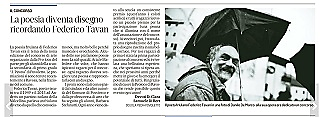 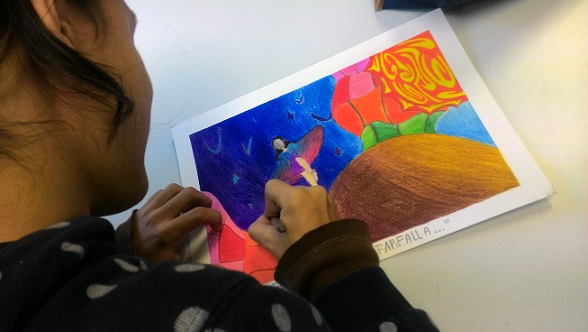 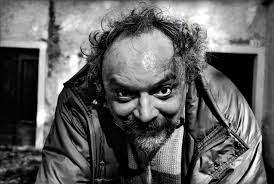 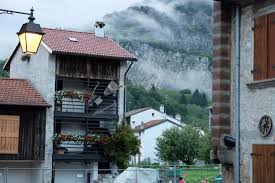 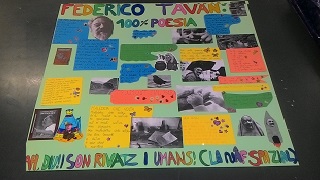 MAPEMAPEMAPEMAPEMAPE1) INFORMAZIONS GJENERÂLS1) INFORMAZIONS GJENERÂLS1) INFORMAZIONS GJENERÂLS1) INFORMAZIONS GJENERÂLS1) INFORMAZIONS GJENERÂLSTITUL DAL PERCORSLa poesie di Federico TavanLa poesie di Federico TavanLa poesie di Federico TavanLa poesie di Federico TavanCONTEST  DI LAVÔRscueleSCUELE SECONDARIE DI PAULÊTSCUELE SECONDARIE DI PAULÊTSCUELE SECONDARIE DI PAULÊTCONTEST  DI LAVÔRclasse/sezion e numar di arlêfsDutis lis classis (6)132 arlêfs Dutis lis classis (6)132 arlêfs Dutis lis classis (6)132 arlêfs CONTEST  DI LAVÔRdocentsnons:nons:dissiplins/isCONTEST  DI LAVÔRdocentsCristina StringaroCristina StringaroSostegn CONTEST  DI LAVÔRdocentsBarbara StefanuttiBarbara StefanuttiArtCONTEST  DI LAVÔRdocentsLuchini Annalisa, Di Giusto Andrea, Scarpa Monica,Gruppi SilviaLuchini Annalisa, Di Giusto Andrea, Scarpa Monica,Gruppi SilviaLetarisCONTEST  DI LAVÔRdocentsQuerzola Rita MariaQuerzola Rita MariaMusicheCONTEST  DI LAVÔRdocentsDegano AnnaDegano AnnaReligjonCONTEST  DI LAVÔResperts esternisVuidis naturalistichis dal Parc Dolomitis Furlanis Vuidis naturalistichis dal Parc Dolomitis Furlanis Vuidis naturalistichis dal Parc Dolomitis Furlanis CONTEST  DI LAVÔRcompetencis culturâls e linguistichis pre esistentisSituazion culturâl-linguistiche des classisInte Scuele Primarie i arlêfs a àn seguît un percors struturât di aprendiment de lenghe furlane, che pe grande part di lôr e risulte ancje marilenghe. Inte Scuele Secondarie, invezit, a vegnin organizâts percors di aprofondiment leâts a la culture furlane. I students di seconde e di tierce, duncje, a vevin za seguît diviersis lezions e ativitâts ricondusibilis al mont de culture furlane. Dut câs la figure di Federico Tavan, argoment centrâl dal percors proponût chest an, e je risultade gnove par ducj i arlêfs, e cussì ancje il furlan andrean che lui al dopre al è risultât une variant gnove e cun cetantis diferencis rispiet a che locâl e duncje di dificil comprension imediade di bande dai students. In gracie ae mediazion de docente, però, ducj a son stâts in grât di svicinâsi ai tescj e di preseâju in lenghe origjinâl, ancje i students no furlanofons. Ancje i pôcs arlêfs forescj presints intes classis a àn podût partecipâ aes ativitâts cence nissune dificoltât specifiche.Situazion culturâl-linguistiche des classisInte Scuele Primarie i arlêfs a àn seguît un percors struturât di aprendiment de lenghe furlane, che pe grande part di lôr e risulte ancje marilenghe. Inte Scuele Secondarie, invezit, a vegnin organizâts percors di aprofondiment leâts a la culture furlane. I students di seconde e di tierce, duncje, a vevin za seguît diviersis lezions e ativitâts ricondusibilis al mont de culture furlane. Dut câs la figure di Federico Tavan, argoment centrâl dal percors proponût chest an, e je risultade gnove par ducj i arlêfs, e cussì ancje il furlan andrean che lui al dopre al è risultât une variant gnove e cun cetantis diferencis rispiet a che locâl e duncje di dificil comprension imediade di bande dai students. In gracie ae mediazion de docente, però, ducj a son stâts in grât di svicinâsi ai tescj e di preseâju in lenghe origjinâl, ancje i students no furlanofons. Ancje i pôcs arlêfs forescj presints intes classis a àn podût partecipâ aes ativitâts cence nissune dificoltât specifiche.Situazion culturâl-linguistiche des classisInte Scuele Primarie i arlêfs a àn seguît un percors struturât di aprendiment de lenghe furlane, che pe grande part di lôr e risulte ancje marilenghe. Inte Scuele Secondarie, invezit, a vegnin organizâts percors di aprofondiment leâts a la culture furlane. I students di seconde e di tierce, duncje, a vevin za seguît diviersis lezions e ativitâts ricondusibilis al mont de culture furlane. Dut câs la figure di Federico Tavan, argoment centrâl dal percors proponût chest an, e je risultade gnove par ducj i arlêfs, e cussì ancje il furlan andrean che lui al dopre al è risultât une variant gnove e cun cetantis diferencis rispiet a che locâl e duncje di dificil comprension imediade di bande dai students. In gracie ae mediazion de docente, però, ducj a son stâts in grât di svicinâsi ai tescj e di preseâju in lenghe origjinâl, ancje i students no furlanofons. Ancje i pôcs arlêfs forescj presints intes classis a àn podût partecipâ aes ativitâts cence nissune dificoltât specifiche.MOTIVAZIONSIl percors proponût chest an si inserìs intal ambit dal aprendiment no tant de lenghe ma pluitost in chel de culture furlane, in ducj i siei aspiets, de art ae musiche, des tradizions ae leterature. Traviers la figure di Federico Tavan, poete di Andreis e esponent di rilêf dal Circul Menocchio di Montreâl, si à volût svicinâ i students ae ricjece e ae molteplicitât dal panorame leterari e poetic de nestre regjon. La figure dibatude di Tavan, poete ecentric e disregolât, e soredut i tescj poetics che a son stâts sielzûts a son plens di di riferiments umans e emotîfs, sugjestions, domandis profondis, considerazions e riflessions che ben si adatin a jessi acetadis e capidis dai fantacins, che a stan ancje lôr vivint un periodi di grancj interogatîfs e di ricercje di significât. Daspò di vê capît e analizat i tescj, di fat, lis poesiis a son stadis dopradis dai students tant che fonde e ispirazion par diviersis ativitats e creazions a nivel di produzion artistiche e leterarie. Il percors al è stât ancje progjetât par promovi la educazion bi-plurilengâl e par svilupâ il plurilinguisim tant che competence individuâl e un tra i valôrs di fonde in cjamp educatîf e didatic. Il percors proponût chest an si inserìs intal ambit dal aprendiment no tant de lenghe ma pluitost in chel de culture furlane, in ducj i siei aspiets, de art ae musiche, des tradizions ae leterature. Traviers la figure di Federico Tavan, poete di Andreis e esponent di rilêf dal Circul Menocchio di Montreâl, si à volût svicinâ i students ae ricjece e ae molteplicitât dal panorame leterari e poetic de nestre regjon. La figure dibatude di Tavan, poete ecentric e disregolât, e soredut i tescj poetics che a son stâts sielzûts a son plens di di riferiments umans e emotîfs, sugjestions, domandis profondis, considerazions e riflessions che ben si adatin a jessi acetadis e capidis dai fantacins, che a stan ancje lôr vivint un periodi di grancj interogatîfs e di ricercje di significât. Daspò di vê capît e analizat i tescj, di fat, lis poesiis a son stadis dopradis dai students tant che fonde e ispirazion par diviersis ativitats e creazions a nivel di produzion artistiche e leterarie. Il percors al è stât ancje progjetât par promovi la educazion bi-plurilengâl e par svilupâ il plurilinguisim tant che competence individuâl e un tra i valôrs di fonde in cjamp educatîf e didatic. Il percors proponût chest an si inserìs intal ambit dal aprendiment no tant de lenghe ma pluitost in chel de culture furlane, in ducj i siei aspiets, de art ae musiche, des tradizions ae leterature. Traviers la figure di Federico Tavan, poete di Andreis e esponent di rilêf dal Circul Menocchio di Montreâl, si à volût svicinâ i students ae ricjece e ae molteplicitât dal panorame leterari e poetic de nestre regjon. La figure dibatude di Tavan, poete ecentric e disregolât, e soredut i tescj poetics che a son stâts sielzûts a son plens di di riferiments umans e emotîfs, sugjestions, domandis profondis, considerazions e riflessions che ben si adatin a jessi acetadis e capidis dai fantacins, che a stan ancje lôr vivint un periodi di grancj interogatîfs e di ricercje di significât. Daspò di vê capît e analizat i tescj, di fat, lis poesiis a son stadis dopradis dai students tant che fonde e ispirazion par diviersis ativitats e creazions a nivel di produzion artistiche e leterarie. Il percors al è stât ancje progjetât par promovi la educazion bi-plurilengâl e par svilupâ il plurilinguisim tant che competence individuâl e un tra i valôrs di fonde in cjamp educatîf e didatic. Il percors proponût chest an si inserìs intal ambit dal aprendiment no tant de lenghe ma pluitost in chel de culture furlane, in ducj i siei aspiets, de art ae musiche, des tradizions ae leterature. Traviers la figure di Federico Tavan, poete di Andreis e esponent di rilêf dal Circul Menocchio di Montreâl, si à volût svicinâ i students ae ricjece e ae molteplicitât dal panorame leterari e poetic de nestre regjon. La figure dibatude di Tavan, poete ecentric e disregolât, e soredut i tescj poetics che a son stâts sielzûts a son plens di di riferiments umans e emotîfs, sugjestions, domandis profondis, considerazions e riflessions che ben si adatin a jessi acetadis e capidis dai fantacins, che a stan ancje lôr vivint un periodi di grancj interogatîfs e di ricercje di significât. Daspò di vê capît e analizat i tescj, di fat, lis poesiis a son stadis dopradis dai students tant che fonde e ispirazion par diviersis ativitats e creazions a nivel di produzion artistiche e leterarie. Il percors al è stât ancje progjetât par promovi la educazion bi-plurilengâl e par svilupâ il plurilinguisim tant che competence individuâl e un tra i valôrs di fonde in cjamp educatîf e didatic. TIMPSduradeduradedi Setembar dal 2018 a Jugn dal 2019di Setembar dal 2018 a Jugn dal 2019TIMPSscansion/frecuencescansion/frecuenceCompatibilmentri cul orari des classis e cu la disponibilitât dai docents des diviersis dissiplinis dutis lis classis a àn partecipât al progjet doprant une medie di vincj oris dilunc dal àn di scuele.Compatibilmentri cul orari des classis e cu la disponibilitât dai docents des diviersis dissiplinis dutis lis classis a àn partecipât al progjet doprant une medie di vincj oris dilunc dal àn di scuele.SPAZISLis ativitâts a son stadis puartadis indevant soredut inte scuele secondarie: te aule LIM, tes singulis classis, te aule di art e te aule di informatiche.Une vore di arlêfs a àn partecipât ae premiazion de mostre-concors di Ravose (in ocasion de sagre dal paîs), dulà che a àn concorût cui lôr dissens ispirâts aes poesiis di Federico Tavan.Lis classis tiercis a àn vût ancje la oportunitât di dedicâ une zornade ae fin dal an a une gjite sul teritori cu la finalitat di visitâ i lûcs dal poete in Valciline. Lis ativitâts a son stadis puartadis indevant soredut inte scuele secondarie: te aule LIM, tes singulis classis, te aule di art e te aule di informatiche.Une vore di arlêfs a àn partecipât ae premiazion de mostre-concors di Ravose (in ocasion de sagre dal paîs), dulà che a àn concorût cui lôr dissens ispirâts aes poesiis di Federico Tavan.Lis classis tiercis a àn vût ancje la oportunitât di dedicâ une zornade ae fin dal an a une gjite sul teritori cu la finalitat di visitâ i lûcs dal poete in Valciline. Lis ativitâts a son stadis puartadis indevant soredut inte scuele secondarie: te aule LIM, tes singulis classis, te aule di art e te aule di informatiche.Une vore di arlêfs a àn partecipât ae premiazion de mostre-concors di Ravose (in ocasion de sagre dal paîs), dulà che a àn concorût cui lôr dissens ispirâts aes poesiis di Federico Tavan.Lis classis tiercis a àn vût ancje la oportunitât di dedicâ une zornade ae fin dal an a une gjite sul teritori cu la finalitat di visitâ i lûcs dal poete in Valciline. Lis ativitâts a son stadis puartadis indevant soredut inte scuele secondarie: te aule LIM, tes singulis classis, te aule di art e te aule di informatiche.Une vore di arlêfs a àn partecipât ae premiazion de mostre-concors di Ravose (in ocasion de sagre dal paîs), dulà che a àn concorût cui lôr dissens ispirâts aes poesiis di Federico Tavan.Lis classis tiercis a àn vût ancje la oportunitât di dedicâ une zornade ae fin dal an a une gjite sul teritori cu la finalitat di visitâ i lûcs dal poete in Valciline. DISSIPLINISLetaris - art e imagijn – musiche – religjonLetaris - art e imagijn – musiche – religjonLetaris - art e imagijn – musiche – religjonLetaris - art e imagijn – musiche – religjonLENGHISTalian – furlan Talian – furlan Talian – furlan Talian – furlan MATERIÂI/ STRUMENTS DOPRÂTSmateriâi pe ativitât grafiche-pitoriche (fueis, colôrs, tempare, cjarte colorade)machine fotografiche, computer, LIM, stampant…utilizazion de rêt Internet e de aule informatichePower Pointvideo dulà che il poete al recite lis sôs poesiisvideo dulà che grups musicâi, atôrs e artiscj diviers a metin in sene lis oparis di Tavanfilm “Vajont!” di R.Martinellimateriâi pe ativitât grafiche-pitoriche (fueis, colôrs, tempare, cjarte colorade)machine fotografiche, computer, LIM, stampant…utilizazion de rêt Internet e de aule informatichePower Pointvideo dulà che il poete al recite lis sôs poesiisvideo dulà che grups musicâi, atôrs e artiscj diviers a metin in sene lis oparis di Tavanfilm “Vajont!” di R.Martinellimateriâi pe ativitât grafiche-pitoriche (fueis, colôrs, tempare, cjarte colorade)machine fotografiche, computer, LIM, stampant…utilizazion de rêt Internet e de aule informatichePower Pointvideo dulà che il poete al recite lis sôs poesiisvideo dulà che grups musicâi, atôrs e artiscj diviers a metin in sene lis oparis di Tavanfilm “Vajont!” di R.Martinellimateriâi pe ativitât grafiche-pitoriche (fueis, colôrs, tempare, cjarte colorade)machine fotografiche, computer, LIM, stampant…utilizazion de rêt Internet e de aule informatichePower Pointvideo dulà che il poete al recite lis sôs poesiisvideo dulà che grups musicâi, atôrs e artiscj diviers a metin in sene lis oparis di Tavanfilm “Vajont!” di R.Martinelli2) SCHEDE DIDATICHE GJENERÂL2) SCHEDE DIDATICHE GJENERÂL2) SCHEDE DIDATICHE GJENERÂLOBIETÎFS LINGUISTICS E CULTURÂIOBIETÎFS LINGUISTICS E CULTURÂIStimolâ i students a riscvierzi e valorizâ lis peculiaritâts e lis potenzialitâts espressivis de lenghe furlane; Favorî la cussience e il recupar dal valôr de identitât furlane midiant la analisi de storie, de culture e de leterature locâl;Stuzigâ la curiositât viers il patrimoni leterari e poetic dal nestri teritori;Motivâ i students al aprofondiment de cognossince dai events storics plui significatîfs dal Friûl;Costruî lis competencis indispensabilis par jessi protagoniscj dentri dal contest sociâl dulà che a vivinPromovi la cussience linguistiche;Svilupâ la capacitât comunicative e espressive;Favorî l’aprendiment plurilengâl doprant intes ativitâts didatichis la lenghe taliane e la lenghe furlane.OBIETÎFS DISSIPLINÂRSSPECIFICSOBIETÎFS DISSIPLINÂRSSPECIFICSAcuisî cussience des lidrîs storichis, linguistichis-leterariis e artistichis che nus lein al teritori;Orientâsi tal spazi e tal timp, fasint confronts tra realtâts gjeografichis e storichis diferentis, par comprendi i aspiets spaziâi, temporâi e culturâi de identitât regjonâl e comunâl;Imparâ a ricognossi inte realtât dal dì di vuê lis conseguencis de evoluzion storiche e culturâl dal passât;Savê doprâ codiçs diferents di espression e comunicazion: imagjins, peraulis, art, musiche ecc.;Acuisî cognossincis e viertidure a culturis e lenghis diviersis tant che ricjiece multiculturâl;Savê lei e analizâ un test poetic;Esprimi sensazions, emozions, pinsîrs in produzions di svariadis cualitâts doprant materiâi e tecnichis adeguadis e integrant diviers lengaçs;Scrivi e editâ un articul di gjornâl;Doprâ struments adeguâts e tecnichis diferentis par produsi imagjins grafichis e pitorichis.METODOLOGJIIS / STRATEGJIIS DOPRADISMETODOLOGJIIS / STRATEGJIIS DOPRADISInte conduzion des ativitâts a son stadis condividudis e dopradis dai docents chestis strategjiis e modalitâts:Instaurâ in classe un clime favorevul ai scambis comunicatîfs, al confront di ipotesis, riflessions e opinions;Promovi tra i students la modalitât dal cooperative learning;Adotâ modalitâts di laboratori pes ativitâts di analisi dai tescj poetics, oparis artistichis e scriture creative;Incrementâ l’ûs des gnovis tecnologjiis informatichis (computers, L.I.M., Internet, film, video);Adotâ metodologjiis didatichis inclusivis finalizadis ae integrazion e ae partecipazion di ducj i arlêfs e ae valorizazion des diferencis.CONTIGNÛTS/ ARGOMENTSCONTIGNÛTS/ ARGOMENTSIl Circul Culturâl Menocchio e la figure dal poete andrean Federico Tavan;Presentazion e analisi di une selezion des oparis poetichis di Tavan;La bielece dal paisaç e la ricjece storiche-culturâl de Valceline;La tragjedie de Dighe dal Vajont;Lis oparis teatrâls e musicâls ispiradis a Federico Tavan.3) DESCRIZION DAL PERCORS3) DESCRIZION DAL PERCORS3) DESCRIZION DAL PERCORSFASIS DAL LAVÔR Dutis lis classis a àn partecipât a un percors di scuvierte des potenzialitâts espressivis de lenghe e de leterature furlane, cu la vuide de professore Stringaro. In particolâr e je stade presentade la figure di Federico Tavan, poete di Andreis e esponent di rilêf dal Circul Menocchio di Montreâl. Traviers video, presentazions e testemoneancis i students a son stâts vuidâts a cognossi la complessitât de vite e des oparis dal poete. A son stâts presentâts tescj poetics diviers tes classis primis, secondis e tiercis su la fonde de complessitât linguistiche e des tematichis tratadis. Daspò di vê rifletût sui tescj, sui contignûts e su lis sugjestions presintis intes poesiis di Tavan, i arlêfs di dutis lis classis a àn sielzût une imagjin o un viers particolâr che ur à servît di ispirazion pe creazion dai dissens che a àn partecipât ae mostre-concors organizade de Pro Loco di Ravose in ocasion de sagre dal paîs. Cheste ativitât e je stade gjestide de professore Stefanutti.Pes classis tiercis e je stade organizade la vision comentade dal film documentari su la tragjedie de dighe dal Vajont dal 1963 e un aprofondiment sui fats sucedûts.Lis classis tiercis a àn partecipât a une gjite in Valceline ae scuvierte dai lûcs dal poete. La gjita e à vût chest itinerari: Andreis, vecje strade de Valceline, Barcis, Dighe dal Vajont. La gjita e je stade organizade de professore Stringaro cu la preziose colaborazion des vuidis naturalistichis espertis dal Parc Dolomitis Furlanis.Lis classis primis e secondis a àn partecipât a laboratoris dulà che a àn rielaborât i tescj poetics di Tavan e ‘ndi àn aprofondît tematichis e sugjestions. Chescj laboratoris a àn vût tant che risultât un articul di gjornâl publicât su “Il Messaggero”, une schirie di elaborats scrits e tescj poetics e un cartelon final par cure dai docents di letaris.Dutis lis classis a àn partecipât a un percors di svicinament aes testemoneancis musicâls in Friûl vuidât de professore Querzola e un studi aprofondît su lis sugjestions teatrâls e musicâls derivadis des oparis di Federico Tavan (Marco Paolini e il grup furlan “Mitili FLK” che a interpretin “La nâf spaziâl”).Dutis lis classis a àn partecipât a un percors di scuvierte des potenzialitâts espressivis de lenghe e de leterature furlane, cu la vuide de professore Stringaro. In particolâr e je stade presentade la figure di Federico Tavan, poete di Andreis e esponent di rilêf dal Circul Menocchio di Montreâl. Traviers video, presentazions e testemoneancis i students a son stâts vuidâts a cognossi la complessitât de vite e des oparis dal poete. A son stâts presentâts tescj poetics diviers tes classis primis, secondis e tiercis su la fonde de complessitât linguistiche e des tematichis tratadis. Daspò di vê rifletût sui tescj, sui contignûts e su lis sugjestions presintis intes poesiis di Tavan, i arlêfs di dutis lis classis a àn sielzût une imagjin o un viers particolâr che ur à servît di ispirazion pe creazion dai dissens che a àn partecipât ae mostre-concors organizade de Pro Loco di Ravose in ocasion de sagre dal paîs. Cheste ativitât e je stade gjestide de professore Stefanutti.Pes classis tiercis e je stade organizade la vision comentade dal film documentari su la tragjedie de dighe dal Vajont dal 1963 e un aprofondiment sui fats sucedûts.Lis classis tiercis a àn partecipât a une gjite in Valceline ae scuvierte dai lûcs dal poete. La gjita e à vût chest itinerari: Andreis, vecje strade de Valceline, Barcis, Dighe dal Vajont. La gjita e je stade organizade de professore Stringaro cu la preziose colaborazion des vuidis naturalistichis espertis dal Parc Dolomitis Furlanis.Lis classis primis e secondis a àn partecipât a laboratoris dulà che a àn rielaborât i tescj poetics di Tavan e ‘ndi àn aprofondît tematichis e sugjestions. Chescj laboratoris a àn vût tant che risultât un articul di gjornâl publicât su “Il Messaggero”, une schirie di elaborats scrits e tescj poetics e un cartelon final par cure dai docents di letaris.Dutis lis classis a àn partecipât a un percors di svicinament aes testemoneancis musicâls in Friûl vuidât de professore Querzola e un studi aprofondît su lis sugjestions teatrâls e musicâls derivadis des oparis di Federico Tavan (Marco Paolini e il grup furlan “Mitili FLK” che a interpretin “La nâf spaziâl”).4) MATERIÂI TRASFERIBII4) MATERIÂI TRASFERIBIIMATERIÂIDOPRATSDAI DOCENTSAntologjie di poesie di Tavan (La nâf spaziâl, Da màrches a madònes e  Cràceles cròceles )«Quaderni del Menocchio» editâts de Biblioteche civiche di Montreal Valceline e dal grup “Sot/Sora Poesia”(1985)Testimoniancis e video musicâi, teatrâi e poetics (“Al poeta de li pantianes”, “Finendo provvisoriamente”, Mitili FLK, Marco Paolini recita La nâf spaziâl); Film “Vajont” di Renzo Martinelli (2001).MATERIÂIPRODUSÛTS DAI DOCENTS Power Point creât ad hoc de docente par presentâ la figure e lis oparis di Federico Tavan;Schedis di analisi poetiche;documentazion fotografiche.MATERIÂIDOPRÂTS   DAI   ARLÊFSTescj des poesiis e des schedis di analisi coreladis;Materiâi pes creazions artistichis;Internet e imagjins furnidis de docente.MATERIÂI PRODUSÛTS DAI   ARLÊFSDissens e pituris pal Concors di Ravose;Tescj naratîfs e poetics;Cartelon final intitulât “Federico: 100% poesie”Articul di gjornâl.5) COINVOLZIMENT DAL TERITORILa Proloco di Ravose e à ufiert une impuartante oportunitât ai arlêfs cu la organizazion de mostre-concors che e à viodût protagoniscj i dissens realizâts dai students di dutis lis classis sul teme “Lis poesiis in furlan di Federico Tavan”.Il Parc Dolomitis Furlanis al à ufiert un supuart impuartant dilunc de organizazion de gjite di istruzion in Valceline.La Redazion dal Messaggero di Udin e à permetût la publicazion dal articul produsût dai arlêfs des classis primis.6) VALUTAZION6) VALUTAZIONASPIETS LINGUISTICS E CULTURÂIIl percors al à permetût di otignî i obietîfs linguistics e culturâi programâts par chest progjet. In particolâr a son stadis cjapadis su e mioradis le seguitivis cognossincis e competencis linguistichis-comunicativis e culturâls:svicinament ae variante furlane di Andreis: suns, grafie e lessic, ancje tal scuvierzi la corispondence cu la variant locâl dal Friûl di mieç;inricjiment dal lessic e acuisizion di tiermins specifics;capacitât di rifleti e rielaborâ lis ideis poetichis;incressi lis competencis rispiet ae grafie dal furlan;riflession su la potenzialitât espressive e poetiche dal furlan.CONTIGNÛTSDISSIPLINÂRSLis diviersis ativitâts a son stadis valutadis traviers tescj descritîfs e naratîfs, orâi e scrits, produzions pitorichis, temis, articui e cartelons.I contignûts dissiplinârs svilupâts in furlan a son stâts cjapâts sù in maniere complete di ducj i arlêfs; la modalitât laboratoriâl doprade tal condusi il progjet e à permetût di controlâ di man in man la acuisizion di contignûts e lis riflessions che i students a àn mostrât di savê aplicâ intes ativitâts pratichis e creativis.INTERÈS PARTECIPAZION MOTIVAZIONDucj i students des sîs classis a àn partecipât in maniere ative aes diviersis dadis dal progjet e a àn podût consultâ i percors e i materiai proponûts dai docents. In mût particolâr i arlêfs a àn preseât une vore la figure dal poete Federico Tavan lassantsi coinvolzi des imagjins, dai interogatîfs e des tematichis tratadis intes sôs oparis.La gjite didatiche in Valceline e je stade cetant preseade des classis tiercis che a àn podût viodi i lûcs dal poete, fâ une spassizade vuidade traviers il paîs di Andreis, cjaminâ su la vecje strade de Valceline e visitâ la dighe dal Vajont.I docents impegnâts tal progjet a àn contribuît puartant indevant i percors programâts e decidûts insiemi. Ducj i insegnants des classis a àn facilitât il lavôr sostignint la partecipazion e il coinvolziment dai students e curant lis ricjadudis tes diviersis dissiplinis. 7) IPOTESIS DI SVILUPIl percors su la poesie di Federico Tavan, dentri dal Progjet Furlan puartât indevant te Scuele Secondarie di Paulêt, al à vût un risultat dal dut positîf, in considerazion dal nivel di colaborazione dai coleghis e di partecipazion ative dai arlêfs. Si augurisi di podê organizâ la gjite in Valceline ancje pes classis primis e secondis di chest an che a àn partecipât cun entusiasim al progjet, in mût particolâr lis primis.In plui lis atuâls secondis e primis a podaressin svilupâ in maniere plui profonde lis sugjestions derivadis de leture e dal confrot cui tescj di Federico Tavan intun laboratori di scriture creative dilunc dal prossim an di scuele, sei in lenghe taliane, sei furlane, sei inglese intune otiche di vierzidure e di cussience plurilengâl.Une altre ipotesi di svilup e je la organizazion di un spetacul teatral dulà che i students a puedin meti adun peraulis, musiche e recitazion per meti in sene e dâ vôs aes poesiis studiadis e analizadis.